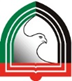 Academic Information vs. Popular Information Sources *Publications (e.g. books, journals, and websites) have different purposes and are intended for different audiences.You should always consider whether the information source is relevant to your topic and that it contains information that is up-to-date and is written by someone who knows what they are talking about.Here are a few things to consider when examining an information source:Currency – Is the research up-to-date; not superseded by new research?Authority – Are the credentials of the author/ writer clearly visible?  Are they experts in the field?Objectivity – Is this an opinion piece or information/ fact based?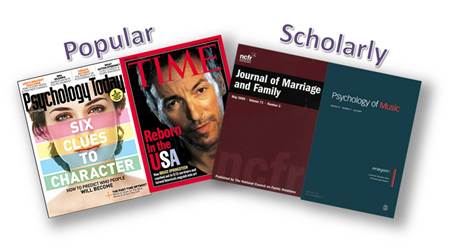 Use the table below to help you distinguish between Academic and Popular publications:Academic InformationPopular InformationLengthLonger, providing in-depth analysis Shorter, broader overviews of topics AuthorshipAuthor is usually an expert or specialist in the field.Name and Credentials of author(s) usually included.Author is often a staff writer or journalist.Credentials are often not providedAudienceWritten in specialized language of the field Intended for scholars, researchers, students etc. Non-technical language directed at general audience.Format/StructureMore structured format.May include an abstract, lit review, methodology, conclusion, bibliography/footnotesArticle may not necessarily follow a structure.Editors/PublisherReviewed and critically evaluated by experts in the field.Sponsored or published by professional organizations, research institutions, universities or scholarly pressesEvaluated by editors on staffPublished by commercial or trade publishers. Credits/
DocumentationInclude a bibliography or works cited, proves that the document was researched thoroughly.Usually not provided but reports or references are made within the body of the textSpecial FeaturesIllustrations and graphs support text Advertising and glossy ExamplesBritish Journal of Management International Journal of Leadership in Education Macleans Psychology Today 